DALAGUETE MANGO GROWERSFRUITS PRODUCER COOPERATIVE (DMGFPC)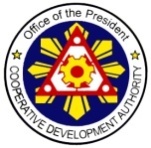 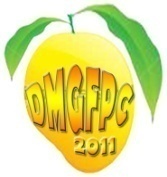 CIN: 0102071109CASAY, DALAGUETE, CEBUhttp://dalaguetemango.weebly.com/index.htmldalaguetemangogrower@yahoo.comGpl																GEORGE P. LUMAYAG																          Secretary 